									Name: __________________________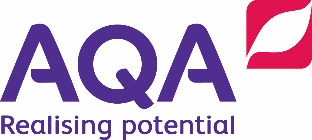 									Date: ___________________________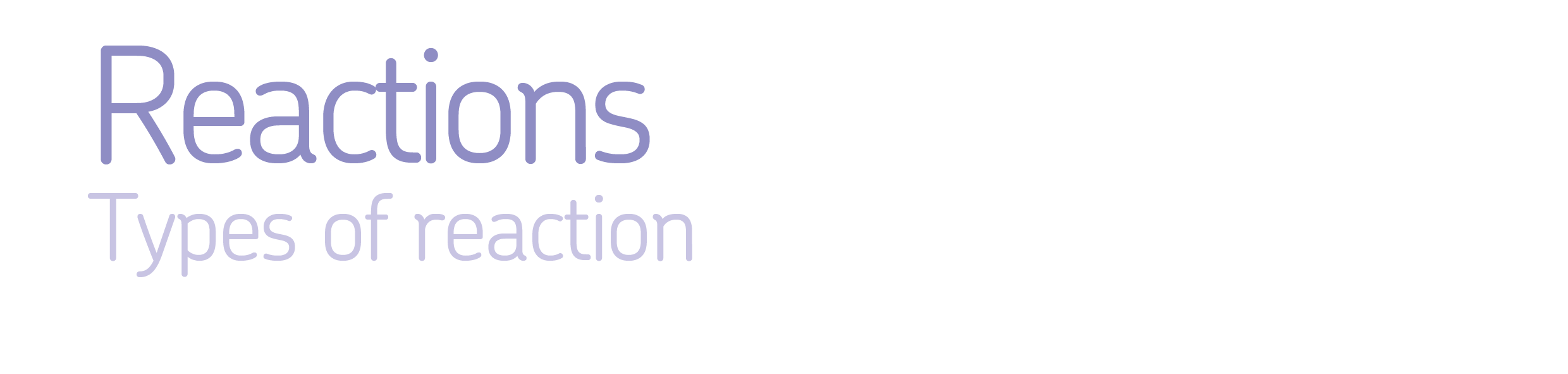     Investigate changes in mass for chemical and physical processes.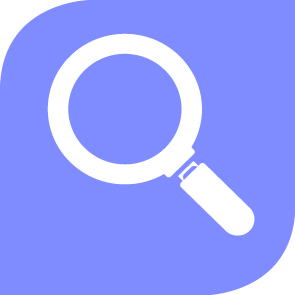 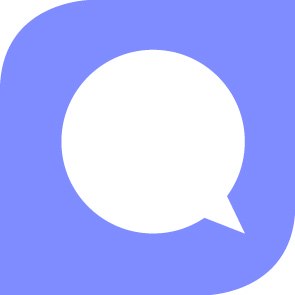 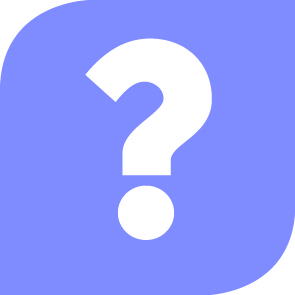 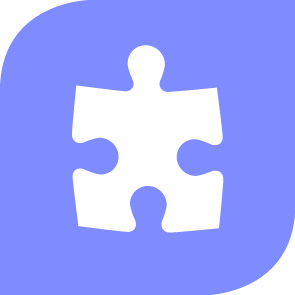 KnowKnowApplyApplyIdeasIdeasCombustion is a reaction with oxygen in which energy is transferred to the surroundings as heat and light.Explain why a reaction is an example of combustion or thermal decomposition.Thermal decomposition is a reaction where a single reactant is broken down into simpler products by heating.Predict the products of the combustion or thermal decomposition of a given reactant and show the reaction as a word equation.Chemical changes can be described by a model where atoms and molecules in reactants rearrange to make the products and the total number of atoms is conserved.Explain observations about mass in a chemical or physical change.Chemical changes can be described by a model where atoms and molecules in reactants rearrange to make the products and the total number of atoms is conserved.Use particle diagrams to show what happens in a reaction.SkillsSkillsWrite word equations from information about chemical reactions.Key wordsKey wordsKey wordsKey wordsFuel: Stores energy in a chemical store which it can release as heat.Chemical reaction: A change in which a new substance is formed.Physical change: One that changes the physical properties of a substance, but no new substance is formed.Reactants:  Substances that react together, shown before the arrow in an equation.Products: Substances formed in a chemical reaction, shown after the reaction arrow in an equation.Conserved: When the quantity of something does not change after a process takes place.ExtendCompare the pros and cons of fuels in terms of their products of combustion.Use known masses of reactants or products to calculate unknown masses of the remaining reactant or product.Devise a general rule for how a set of compounds reacts with oxygen or thermally decomposes.Balance a symbol equation.Use mass of reactant in equation to determine mass of product eg magnesium and oxygen.